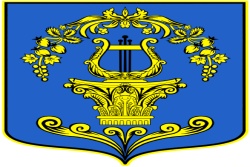 СОВЕТ ДЕПУТАТОВ МУНИЦИПАЛЬНОГО ОБРАЗОВАНИЯТАИЦКОЕ ГОРОДСКОЕ ПОСЕЛЕНИЕГАТЧИНСКОГО МУНИЦИПАЛЬНОГО РАЙОНА ЛЕНИНГРАДСКОЙ ОБЛАСТИРЕШЕНИЕот   25 ноября  2021 года               	                                                          №  139Об утверждении Положения об оплате труда лиц, замещающих муниципальные должности, муниципальных служащих и работников, замещающих должности, не являющиеся должностями муниципальной службы муниципального образования Таицкое городское поселение Гатчинского муниципального районаВ соответствии с Федеральным законом от 06.10.2003 № 131-ФЗ «Об общих принципах организации местного самоуправления в Российской Федерации», статьей 22 Федерального закона от 02.03.2007 № 25-ФЗ «О муниципальной службе в Российской Федерации», статьей 11 Областного закона Ленинградской области от 11.03.2008 № 14-оз «О правовом регулировании муниципальной службы в Ленинградской области», с целью регулирования отношений, связанных с оплатой труда работников органов местного самоуправления Таицкого городского поселения Гатчинского муниципального района,cовет депутатов Таицкого городского поселенияР Е Ш И Л:Утвердить Положение об оплате труда лиц, замещающих муниципальные должности, муниципальных служащих и работников, замещающих должности, не являющиеся должностями муниципальной службы Таицкого городского поселения Гатчинского муниципального района, согласно приложению 1.Признать утратившими силу:решение совета депутатов Таицкого городского поселения Гатчинского муниципального района от 23.03.2017 № 12 «Об утверждении Положения «О материальном стимулировании муниципальных служащих и работников, замещающих должности, не являющиеся должностями муниципальной службы, администрации Таицкого городского поселения»;решение совета депутатов Таицкого городского поселения Гатчинского муниципального района от 30.05.2019 № 23 «Об утверждении Положения «Об оплате труда и порядке его осуществления муниципальных служащих и работников, замещающих должности, не являющиеся должностями муниципальной службы муниципального образования Таицкое городское поселение»;решение совета депутатов Таицкого городского поселения Гатчинского муниципального района от 25.02.2021 № 98 «Об установлении размеров должностных окладов муниципальным служащим Таицкого городского поселения Гатчинского муниципального района и работникам, не отнесенным к должностям муниципальной службы с 1 марта 2021 года».	3. Настоящее решение вступает в силу с 1 января 2022 года и подлежит официальному опубликованию в газете «Таицкий вестник» и размещению на официальном сайте поселения. Глава муниципального образования    		                            Т.П. Павлова